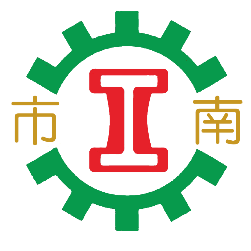 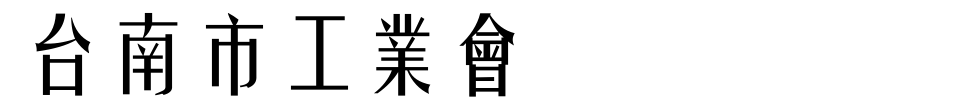 報名前請先閱讀如下，以確保您的權益主辦單位：台南市工業會、台南市中小工業服務中心報名方式：詳填以下報名表連同繳費證明，傳真或郵寄至台南市工業會，請務必來電確認，以免影響自身權益。上課地點：勞工育樂中心第二教室（台南市南區南門路261號），請勿跑至工業會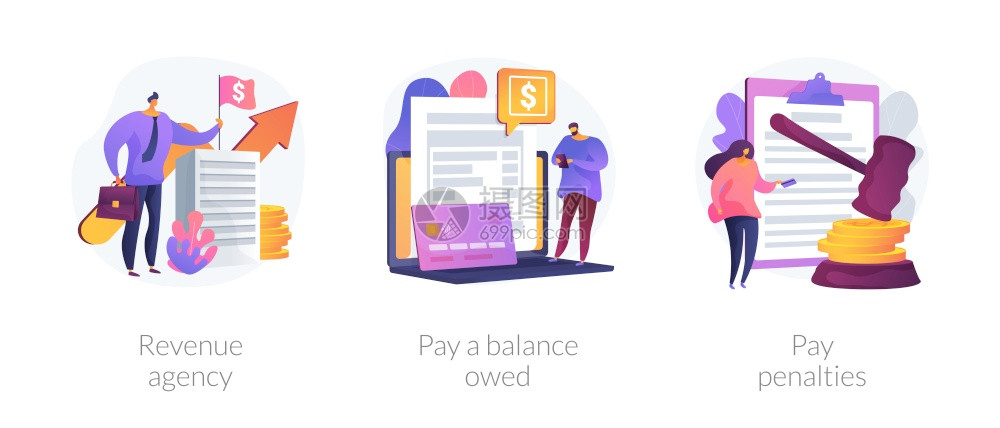 招生人數：50人(名額有限，額滿為止)繳費方式：郵寄現金袋或郵政劃撥 (劃撥帳號:31399434戶名:台南市工業會          上課前請先完成匯款，未完成者自動取消報名。聯絡方式：電話：06-2136711   傳真：06-2139309  聯絡人：陳鴻萱小姐	附則：1.本會保有課程更動之權利，如不便之處請見諒。          2.疫情期間課程可能異動請隨時關注本會訊息~上課請配戴口罩煩請臨時有事不克參加之學員，務必來電取消，以免造成困擾，若未來電取消將暫停下次課程報名!!!請各位學員注意
--------------------------------------------煩請填妥資料並剪下回傳----------------------------------------〈房地合一稅與遺贈稅關聯性解析〉講習會110.08.20縣市合併後，我們擴大服務範圍課程房地合一稅與遺贈稅關聯性解析房地合一稅與遺贈稅關聯性解析房地合一稅與遺贈稅關聯性解析講師吳鳳琴日期110.08.20(星期五)110.08.20(星期五)110.08.20(星期五)時間9:00-16:00 (08:40報到)效益本課程除介紹房地合一課稅新制，並對最新房地合一2.0修正規定做一個完整性的介紹，並結合遺贈稅法令實務案例介紹，希望學員透過本課程之學習，能學習到正確的租稅知識，充分瞭解不動產交易應盡的稅務義務，進一步妥善安排，在合法的範圍內達到節稅的效果。不論是自住或是投資，不動產皆占國人資產配置很重要的一部分，國人也常以不動產作為家族資產傳承重要的工具之一。房地合一2.0亦將於本年（110年）7月1日上路，究竟修正後的房地交易所得與修正前有何不同，會造成何種影響，可說是每個從事不動產交易的人不可不知的稅務知識；且為追求資產傳承稅負最小化，則須瞭解遺贈稅相關規定，本課程乃針對房地合一課稅新制做一完整介紹，並輔以遺產及贈與稅法相關法規規定，以充實學員之稅務知識。本課程除介紹房地合一課稅新制，並對最新房地合一2.0修正規定做一個完整性的介紹，並結合遺贈稅法令實務案例介紹，希望學員透過本課程之學習，能學習到正確的租稅知識，充分瞭解不動產交易應盡的稅務義務，進一步妥善安排，在合法的範圍內達到節稅的效果。不論是自住或是投資，不動產皆占國人資產配置很重要的一部分，國人也常以不動產作為家族資產傳承重要的工具之一。房地合一2.0亦將於本年（110年）7月1日上路，究竟修正後的房地交易所得與修正前有何不同，會造成何種影響，可說是每個從事不動產交易的人不可不知的稅務知識；且為追求資產傳承稅負最小化，則須瞭解遺贈稅相關規定，本課程乃針對房地合一課稅新制做一完整介紹，並輔以遺產及贈與稅法相關法規規定，以充實學員之稅務知識。本課程除介紹房地合一課稅新制，並對最新房地合一2.0修正規定做一個完整性的介紹，並結合遺贈稅法令實務案例介紹，希望學員透過本課程之學習，能學習到正確的租稅知識，充分瞭解不動產交易應盡的稅務義務，進一步妥善安排，在合法的範圍內達到節稅的效果。不論是自住或是投資，不動產皆占國人資產配置很重要的一部分，國人也常以不動產作為家族資產傳承重要的工具之一。房地合一2.0亦將於本年（110年）7月1日上路，究竟修正後的房地交易所得與修正前有何不同，會造成何種影響，可說是每個從事不動產交易的人不可不知的稅務知識；且為追求資產傳承稅負最小化，則須瞭解遺贈稅相關規定，本課程乃針對房地合一課稅新制做一完整介紹，並輔以遺產及贈與稅法相關法規規定，以充實學員之稅務知識。本課程除介紹房地合一課稅新制，並對最新房地合一2.0修正規定做一個完整性的介紹，並結合遺贈稅法令實務案例介紹，希望學員透過本課程之學習，能學習到正確的租稅知識，充分瞭解不動產交易應盡的稅務義務，進一步妥善安排，在合法的範圍內達到節稅的效果。不論是自住或是投資，不動產皆占國人資產配置很重要的一部分，國人也常以不動產作為家族資產傳承重要的工具之一。房地合一2.0亦將於本年（110年）7月1日上路，究竟修正後的房地交易所得與修正前有何不同，會造成何種影響，可說是每個從事不動產交易的人不可不知的稅務知識；且為追求資產傳承稅負最小化，則須瞭解遺贈稅相關規定，本課程乃針對房地合一課稅新制做一完整介紹，並輔以遺產及贈與稅法相關法規規定，以充實學員之稅務知識。本課程除介紹房地合一課稅新制，並對最新房地合一2.0修正規定做一個完整性的介紹，並結合遺贈稅法令實務案例介紹，希望學員透過本課程之學習，能學習到正確的租稅知識，充分瞭解不動產交易應盡的稅務義務，進一步妥善安排，在合法的範圍內達到節稅的效果。不論是自住或是投資，不動產皆占國人資產配置很重要的一部分，國人也常以不動產作為家族資產傳承重要的工具之一。房地合一2.0亦將於本年（110年）7月1日上路，究竟修正後的房地交易所得與修正前有何不同，會造成何種影響，可說是每個從事不動產交易的人不可不知的稅務知識；且為追求資產傳承稅負最小化，則須瞭解遺贈稅相關規定，本課程乃針對房地合一課稅新制做一完整介紹，並輔以遺產及贈與稅法相關法規規定，以充實學員之稅務知識。大綱一、不動產交易所得課稅規定（一）舊制財產交易所得課稅規定（二）房地合一課稅新制介紹二、房地合一課稅最新修正重點介紹三、遺贈稅簡介─不動產課稅規定（一）遺產稅簡介（二）贈與稅簡介四、房地合一與遺贈稅關聯性析（一）新舊制認定（二）取得成本之認定（三）持有期間的認定一、不動產交易所得課稅規定（一）舊制財產交易所得課稅規定（二）房地合一課稅新制介紹二、房地合一課稅最新修正重點介紹三、遺贈稅簡介─不動產課稅規定（一）遺產稅簡介（二）贈與稅簡介四、房地合一與遺贈稅關聯性析（一）新舊制認定（二）取得成本之認定（三）持有期間的認定一、不動產交易所得課稅規定（一）舊制財產交易所得課稅規定（二）房地合一課稅新制介紹二、房地合一課稅最新修正重點介紹三、遺贈稅簡介─不動產課稅規定（一）遺產稅簡介（二）贈與稅簡介四、房地合一與遺贈稅關聯性析（一）新舊制認定（二）取得成本之認定（三）持有期間的認定一、不動產交易所得課稅規定（一）舊制財產交易所得課稅規定（二）房地合一課稅新制介紹二、房地合一課稅最新修正重點介紹三、遺贈稅簡介─不動產課稅規定（一）遺產稅簡介（二）贈與稅簡介四、房地合一與遺贈稅關聯性析（一）新舊制認定（二）取得成本之認定（三）持有期間的認定一、不動產交易所得課稅規定（一）舊制財產交易所得課稅規定（二）房地合一課稅新制介紹二、房地合一課稅最新修正重點介紹三、遺贈稅簡介─不動產課稅規定（一）遺產稅簡介（二）贈與稅簡介四、房地合一與遺贈稅關聯性析（一）新舊制認定（二）取得成本之認定（三）持有期間的認定費 用會員同公司報名兩位以內免費，報名三位以上每位300元同公司報名兩位以內免費，報名三位以上每位300元同公司報名兩位以內免費，報名三位以上每位300元同公司報名兩位以內免費，報名三位以上每位300元費 用非會員2000元同公司報名第三位以上享九折優惠同公司報名第三位以上享九折優惠同公司報名第三位以上享九折優惠姓    名職  稱備         註備         註聯絡人電   話傳   真公  司  名  稱公  司  章